PhD OpportunityTeleconnections across tropical oceansPhD top-up scholarship (up to 10k p.a.) for candidates successful in gaining an Australian government Research Training Program (RTP) or International equivalent PhD scholarshipAre you enthusiastic about climate research? Have you graduated recently with strong record in Physics or Mathematics? Have experience with coding and data analysis? If so, this opportunity is for you.A PhD research project is open for a talented graduate student to investigate how the tropical oceanic basins interact with each other. We want to know the atmospheric and/or ocean dynamics that makes the tropical Atlantic and Indian Oceans to influence the Pacific sea surface temperature variability on interannual timescales.  The PhD candidate will use observational and climate model data as well as perform simulations using climate models. The project is based at the Climate Change Research Centre (CCRC) at the University of New South Wales (UNSW), Australia, under the supervision of Future Fellow Dr Andréa Taschetto and Scientia Professor Matthew England.Graduates with a strong academic record (including Honours Class I or equivalent) in Physics, Mathematics, Engineering or an equivalent quantitative discipline are particularly encouraged to apply. Experience in computational analysis is desirable. The successful candidate will become part of the Australian Research Council Centre of Excellence for Climate Extremes - an international research consortium of five Australian universities (The University of New South Wales, Monash University, The University of Melbourne, The University of Tasmania and The Australian National University) and a suite of outstanding national and international Partner Organizations. The Centre provides excellent opportunities for travel and graduate student development.Deadline for applications: 	30th July 2017Questions may be directed to Andréa Taschetto (a.taschetto@unsw.edu.au). Strong candidates are encouraged to fill the online form at https://www.climatescience.org.au/content/707-graduate-opportunities-expressions-interest. Please include a CV, full academic transcript, and the names of up to three academic referees. Note this is not an official application, in case your expression of interest is accepted we will guide you through the application process.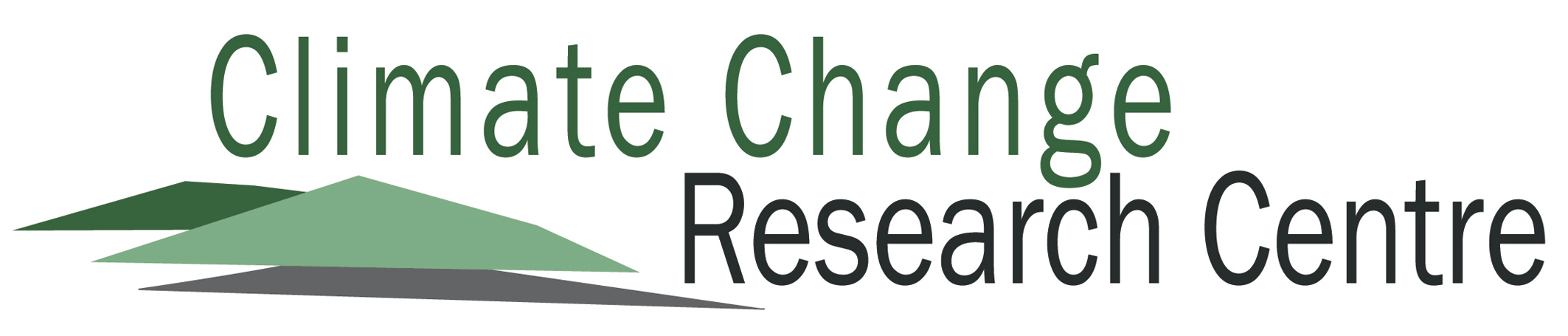 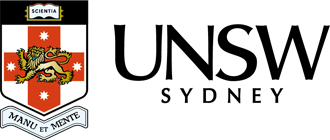 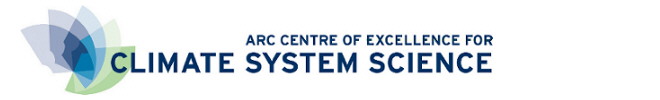 